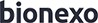 Bionexo do Brasil LtdaRelatório emitido em 13/03/2024 09:18CompradorIGH - HUAPA - HOSPITAL DE URGÊNCIA DE APARECIDA DE GOIÂNIA (11.858.570/0004-86)AV. DIAMANTE, ESQUINA C/ A RUA MUCURI, SN - JARDIM CONDE DOS ARCOS - APARECIDA DE GOIÂNIA, GO CEP: 74969- 210Relação de Itens (Confirmação)Pedido de Cotação : 337456690COTAÇÃO Nº 56811 - LABORATORIO - HEAPA MAR/2024Frete PróprioObservações: *PAGAMENTO: Somente a prazo e por meio de depósito em conta PJ do fornecedor. *FRETE: Só serão aceitas propostas com frete CIF e para entrega no endereço: AV. DIAMANTE, ESQUINA C/ A RUA MUCURI, JARDIM CONDE DOS ARCOS, AP DE GOIÂNIA/GO CEP: 74969210, dia e horário especificado. *CERTIDÕES: As Certidões Municipal, Estadual de Goiás, Federal, FGTS e Trabalhista devem estar regulares desde a data da emissão da proposta até a data do pagamento.*REGULAMENTO: O processo de compras obedecerá ao Regulamento de Compras do IGH, prevalecendo este em relação a estes termos em caso de divergência.Tipo de Cotação: Cotação Normal Fornecedor :Data de Confirmação :Produto	Código ProgramaçãoFabricante	Embalagem   Fornecedor	Comentário	Justificativa	PreçoPreçoRent(%) Quantidade	ValorUsuáriode EntregaUnitário FábricaTotalFILTRO PARA RETENCAO DE LEUCOCITOS EMCEI Comércio Exportação e001.RC1VAE - FILTRO PARA REMOCAO DE LEUCOCITOS EDanielly Evelyn Pereira Da5  CONCENTRADO38637	-	HAEMONETICS -1	Importação de MICROAGREGADOS-	R$	R$20 Unidade	R$CruzHEMACIAS PARA UTILIZAÇÃO BEIRA LEITO - UNIDADEHAEMONETICSMateriais Médicos LtdaDE CONCENTRADO DE HEMACIAS E SANGUE TOTAL HAEMONETICS155,1600  0,00003.103,200012/03/202416:03Total Parcial:20.0	R$3.103,2000Total de Itens da Cotação: 18     Total de Itens Impressos: 1Produto	Código ProgramaçãoFabricante	Embalagem   Fornecedor	Comentário	Justificativa	PreçoPreçoRent(%) Quantidade	ValorUsuáriode EntregaUnitário FábricaTotalTUBO PARA COLETA DE SANGUE TAMPA AMARELA 4ML - PCT C/ 100 UNIDADES41572	-TUBO C/GEL SEP.SST 3,5ML HEMOG AMARELO C/100UN 360059,BD/BectonCAIXAComercial Cirurgica Rioclarense Ltda- SP;1 - Não atende a-	condição depagamento/prazo.R$ 58,3000R$	5 PacoteR$ 291,5000Danielly Evelyn Pereira Da Cruz12/03/202416:03TUBO PARA COLETA DE SANGUE TAMPA18    ROXA 4ML -PACOTE C/ 100 UNIDADES41573	-TUBO EDTA K2 4ML HEMOGARD ROXO CX C/100UN 360057, BD/BECTONPACOTEComercial Cirurgica Rioclarense Ltda- SP;1,2 - Não atende-		a condição de pagamento/prazo.R$ 41,8000R$	12 PacoteR$ 501,6000Danielly Evelyn Pereira Da Cruz12/03/202416:03Total Parcial:R$ 793,1000Total de Itens da Cotação: 18     Total de Itens Impressos: 2Produto	Código ProgramaçãoFabricante	Embalagem   Fornecedor	Comentário	Justificativa	PreçoPreçoRent(%) Quantidade	ValorUsuáriode EntregaUnitário FábricaTotalCUBETAS PARA APARELHO DE3    COAGULACAOCLOTIME - UNIDADE38708	-CUBETAS RED COM MIXER METALICO CX C/100 - CLOT - CLOTCAIXAGleidson Rodrigues Ranulfo Eireli - Eppnull	-R$ 1,2000R$	100 Unidade0,0000R$ 120,0000Danielly Evelyn Pereira Da Cruz13/03/202409:15KIT COLORACAO HEMATOLOGICA PANOTICO 3X500ML -> KIT6	PARACOLORAÇÃOHEMATOLOGICA RAPIDA PANOTICO COM SOLUÇOES 1, 2,3. - UNIDADE4470	-CORANTE RAPIDO KIT 500 ML CADA FRASCO - NEWPROV - NEWPROVCAIXAGleidson Rodrigues Ranulfo Eireli - Eppnull	-		R$ 37,0000R$ 0,00002 Unidade	R$74,0000Danielly Evelyn Pereira Da Cruz12/03/202416:03PONTEIRA DESCARTAVEL AMARELA 0 A 200UL -> PONTEIRA8		UNIVERSAL COR AMARELA0-200MICROLITROS - PACOTE COM 1000 UNIDADES.4532	-PONTEIRA TIPO GILSON 0-200 UL PC C/ 1000 - GLOBAL PLAST - GLOBAL PLASTPACOTEGleidson Rodrigues Ranulfo Eireli - Eppnull;1,3 - Não atende a condição de pagamento/prazo.2 - Não atinge faturamento mínimo.R$ 12,0000R$ 0,00005 Pacote	R$60,0000Danielly Evelyn Pereira Da Cruz12/03/202416:03REAGENTE SOROCLONE10		ANTI-A MONOCLONAL -> SORO ANTI-A- FRASCO26226	-SORO ANTI-A 10 ML - EBRAM - SORO ANTI-A 10 MLFRASCOGleidson Rodrigues Ranulfo Eireli - Eppnull	-		R$ 25,0000R$ 0,00001 Frasco	R$25,0000Danielly Evelyn Pereira Da Cruz12/03/202416:03TAP- SOLUPLASTIN C/100 TESTES EMB. 10X2ML ISI1.20 -> TAP - SOLUPLASTINTP - TEMPO DE PROTROMBINAGleidson Rodrigues;1- Não atende a	R$	R$Danielly EvelynR$	Pereira Da12   C/100 TESTESEMBALAGEM COM 10 FRASCOS COM 2ML CADA. COM ISI DE 1.20. - CAIXA38960	-160 TESTES - CLOT - CLOTKITRanulfo Eireli - Eppnullcondição depagamento/prazo.123,0000  0,0000	3 Caixa369,0000Cruz12/03/202416:03TESTE RAPIDOCOVID 19 AG TESTE - ECOGleidson Rodrigues;1,2 - Não atende	R$	R$Danielly EvelynR$	Pereira Da13   COVID-19 AGNASOFARINGEO44124	-DIAGNOSTICO - ECOCAIXARanulfo Eireli - Eppnulla condição depagamento/prazo.11,00000,0000	225 Unidade 2.475,0000Cruz12/03/2024REFERENCIA NAPOSIÇÃO VERTICAL PARA LEITURA, MARCA A TITULO DE REFERENCIA BAYER E ROCHE OU EQUIVALENTErespondeu e-mailde homologação.13/03/202409:15TTPA 150 TESTES 6X2.5ML -> TTPA EMBALAGEM PARA 150 TESTES15   COMPATIVEL38961	-TTPA- TEMPO DE TROMBOPLASTINACAIXAGleidson Rodriguesnull;1 - Não atende a	R$	R$condição de2 Kit	R$Danielly Evelyn Pereira Da CruzCOMEQUIPAMENTO DE COAGULACAO SEMI- AUTOMATIZADO CLOTIMER.  - KIT 150 TESTES150 TESTES -CLOT - CLOTRanulfo Eireli -Epppagamento/prazo.123,0000  0,0000246,000012/03/202416:03Total Parcial:340.0	R$3.503,0000Total de Itens da Cotação: 18     Total de Itens Impressos: 8Produto	Código ProgramaçãoFabricante	Embalagem   Fornecedor	Comentário	Justificativa	PreçoPreçoRent(%) Quantidade	ValorUsuáriode EntregaUnitário FábricaTotalADESIVO FIXADOR ESTERIL P/1	PUNCAOVENOSA PERIFERICA17580	-CURATIVO BLOOD STOP CX 500, AMPNL Produtos Hospitalares Ltdanull;1,2 - Não atinge faturamento mínimo.R$ 26,0000R$	1 UnidadeR$ 26,0000Danielly Evelyn Pereira Da Cruz12/03/202416:03Total Parcial:1.0	R$26,0000Total de Itens da Cotação: 18     Total de Itens Impressos: 1Produto	Código ProgramaçãoFabricante	Embalagem   Fornecedor	Comentário	Justificativa	PreçoPreçoRent(%) Quantidade	ValorUsuáriode EntregaUnitário FábricaTotalLAMINA P/ MICROSCOPIA FOSCA CAIXA C/50 UNIDADES7 -> LAMINAS DE VIDRO COMPONTA FOSCA CAIXA COM 50 UNIDADES - CAIXA6333	-LAMINA 26X76MM FOSCA LAPIDADA CX/50 PECA - CRAL - CRALSupribioCX	Representação ComercialLtda. - Menull;1, 5,6 - Nãoatende   a condição de pagamento/prazo.2,3,4 - Não atinge faturamento mínimo.R$ 8,0000R$ 0,00002 Caixa	R$16,0000Danielly Evelyn Pereira Da Cruz12/03/202416:03REAGENTE -9   VDRL 5.5 ML -4748	-	V.D.R.L. TEST -CAIXASupribio Representaçãonull;1 -Não atende acondição de	R$	R$2 Kit	R$Danielly Evelyn Pereira DaKIT 250 TESTESWIENER - WIENERComercialpagamento/prazo.  62,90000,0000125,8000CruzPCT 100UNIDADESTotal Parcial:R$ 557,8000Total de Itens da Cotação: 18     Total de Itens Impressos: 3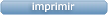 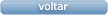 Clique aqui para geração de relatório completo com quebra de páginaTotal Geral:390.0	R$7.983,1000FornecedorFaturamento MínimoPrazo de EntregaValidade da PropostaCondições de PagamentoFreteObservações1CEI Comércio Exportação e Importação de Materiais Médicos LtdaRIO DE JANEIRO - RJFabio Machado - (21) 3525-9450 cotacao.eletronica@cei- brasil.comMais informaçõesR$ 100,00004 dias após confirmação15/03/202430 ddlCIFATEN??O: ENTREGA SUJEITA A DISPONIBILIDADE DE ESTOQUE, DESDE QUE O PEDIDO SEJA CONFIRMADO EM AT? 12 HORAS. PARA COMPRAS SUPERIORES A R$ 1.000,00 FRETE GR?TIS. PARA COMPRAS INFERIORES A R$1.000,00 FRETE A COBRAR NO VALOR DE R$125,00. PRODUTO SUJEITO A DESTAQUE DE IPI. SUJEITO A AN?LISE DE CR?DITO||2Comercial Cirurgica Rioclarense Ltda- SP JAGUARIÚNA - SPUsuário Ws Rioclarense - (19) 3522-5800bionexo@rioclarense.com.brMais informaçõesR$ 500,00001 dias após confirmação14/03/202430 ddlCIF-3Gleidson Rodrigues Ranulfo Eireli - EppGOIÂNIA - GOGleidson Rodrigues Ranulfo - 62 3093-5116diagnostica.go@hotmail.comMais informaçõesR$ 500,00001 dias após confirmação14/03/202428 ddlCIFnull4NL Produtos Hospitalares LtdaGOIÂNIA - GO MARCOS JUNIOR - (62)3088-5462nlph@hotmail.comMais informaçõesR$ 0,00003 dias após confirmação14/03/202428 ddlCIFnull5Supribio Representação Comercial Ltda. - Me GOIÂNIA - GOSUPRIBIO DIAGNÃ□STICA - (62) 3922-2500vendas1@supribio.com.brMais informaçõesR$ 500,00003 dias após confirmação14/03/202430 ddlCIFnull16:0314 TIRA REAGENTE4766-	TIRA DE URINA 10CAIXAGleidsonnull;1,3,4 - NãoR$R$2 Unidade	R$	DaniellyP/ URANALISEAREAS FR C/150 -Rodriguesatende a67,00000,0000134,0000	Evelyn10 AREAS C/BIOPIX - BIOPIXRanulfo Eireli -condição dePereira DaDENSIDADE ->Epppagamento/prazo.CruzDESCRITIOS DE2 - NãoLABORATIAISLtda. - Me12/03/202416:0316  TUBO A VACUO17735-	TUBO CITRATOCXSupribionull;1 - Não atende a	R$R$8 PacoteR$DaniellyC/ CITRATOTRISODICO 3.6MLRepresentaçãocondição de	52,00000,0000416,0000EvelynTAMPA AZUL1.813X75 TAMPAComercialpagamento/prazo.Pereira DaA 2ML -> TUBOAZUL MEDIX -Ltda. - MeCruzEM ACRILICOMEDIX - MEDIXPARA COLETA12/03/2024DE SANGUE A16:03VACUO,DESCARTAVEL,ESTERIL, COMTAMPAPLASTICAPROTETORA,COM ROTULOADERIDOCONTENDONUMERO DELOTE E PRAZODE VALIDADE,VOLUME DEASPIRAÇÃO DEENTRE 1,8 A2ML,CONTENDOCITRATO DESODIO 3,2%,PARACOAGULAÇÃO.